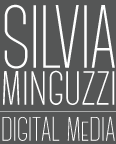 Silvia Minguzzi+1 (347) 251-0265info@silviaminguzzi.comsilvia.minguzzi@colostate.edusilviaminguzzi.comP O R T F O L I OSamples of professional, personal and student work may be found at www.silviaminguzzi.com
E D U C A T I O NColorado State UniversityMaster of Fine Arts in Graphic Design, 2014New York UniversityProfessional Certificate in Digital and Graphic Design, December 2008Noble Desktop, New YorkFlash Advance Action Scripts, May 2008ANJA, Academy of New Joint Art, Rome, ItalyProfessional Certificate in Web and Digital Design, June 2003Sapienza University of Rome, ItalyBachelor’s degree summa cum laude in Italian literature,Major: Communication and Media Culture; Minor: Cinema Studies, July 2000
P R O F E S S I O N A L   E X P E R I E N C E2020 to dateDirector Hatton Gallery and Digital Performing Space, department of Art and Art History2018 to dateMedia Manager and Coordinator for the Summer Institute Social Justice thru the Arts, CSU2016 to 2018Designer and Communications Manager at Gregory Allicar Museum of Art at Colorado State University.2014 to 2020Coordinator for BRAINY (Bring Arts Integration to Youth), University Center for the Arts at Colorado State University.2007 to dateGraphic Designer Freelance WebCollege of Liberal Arts at Colorado State University, Feminist Economics, Mountain Data Group, Fuerza Latina, Isaac, FCCAN, Integrity Partnership, Connectipedia, Society of Silvia Minguzzi+1 (347) 251-0265info@silviaminguzzi.comsilvia.minguzzi@colostate.edusilviaminguzzi.comEconomic Anthropology, Center for Disaster and Risk Analysis at CSU, Capoeira Canavial, Media Coordinator at Partito Democratico USA, Graphic Designer at TILT: The Institute for Learning and Teaching, Colorado State University, and more.2007 – 2009Art Director at Wet Productions (Women Expressive Theater), New York, NYWET Productions is a 501(c)(3) non-profit organization founded in 1999 to empower women and girls by producing media that challenges female stereotypes and advocates for equality. WET develops, produces and promotes new material for theater, film, television and education. 2004 – 2006Communication Manager at GESI SRL, an engineering company producing IT solutions for health care, Rome, Italy.2000 – 2005Press Officer and Event Coordinator for Jazz in Rome, Villa Celimontana Jazz, Rome, Italy.A C A D E M I C - R E L A T E D   W O R K2019 to dateSpecial Faculty and Advisory Board Member for Women’s Studies and Gender Research Center, Colorado State University.2018 to dateDigital Media Manager and Coordinator at Social Justice Thru the Arts (SJTA), Alliance Partnership Institute at Colorado State University. Featured Artist for SJTA 2019.2015 - 2020Communication Team Representative, College of Liberal Arts at Colorado State University2014 to dateSenior Advisor and teacher of Capoeira CSU, Afro Brazilian Martial Art Student Organization at Colorado State University.2013 – 2014Adjunct Professor, Graphic Design, Department of Art and Art History at Colorado State University.2013 – 2015Senior Advisor for SID, Student in Design, Undergraduate Graphic Design Student Organization at Colorado State University. Graduate Student Representative, Department of Art and Art History, University Technology Fee Advisory Board, College of Liberal Arts, Graduate Student Representative, Colorado State University.Silvia Minguzzi+1 (347) 251-0265info@silviaminguzzi.comsilvia.minguzzi@colostate.edusilviaminguzzi.comA W A R D S ,  R E C O G N I T I O N ,  J U R I E S ,  E X H I B I T I O N SSpecial Mention in the Celebrate CLA for the Summer Institute Social Justice thru the Arts, 2021Carl Bimson Grant, College of Liberal Arts, for the Summer Institute Social Justice thru the Arts, 2020CSU Diversity Symposium Special Mention for the program Social Justice thru the Arts as part as the Summer Alliance Institute at Colorado State University, Sept.  2018.MFA Thesis Show, University Art Museum at Colorado State University, Apr. 2015.AIGA Colorado, Selected among the best twenty-five 2D Designers for the exhibit “Chaircuterie”, Denver, Nov. 2014.PRINT MAGAZINE, Mentioned in the Print Magazine article “Best MFA Program in Graphic Design in the USA” by Steven Brawer, Aug. 2014.Solo Show, “Another Perspective” at Odradek Bookstore for “Letti di Notte”, Rome, Italy, June 2014.Solo Show, “Another Perspective”, Clara Hatton Gallery, Visual Arts Building at Colorado State University, Juried Competition, Nov. 2013.Solo Show, “Equality: A Visual Campaign”, Mini Gallery, Visual Arts Building at Colorado State University, Sept. 2013.Student Show at TILT ART Exhibition at CSU, “One Face No Race” 3D Poster, 2012 – 13.Finalist for the Robert Taylor Scholarship from AIGA Colorado, Apr. 2013.Group Show Raw Artists Solstice, Denver, Printmaking works, Jun. 2012.AIGA, “Get out the Vote” campaign, “Rise to vote siR” digital print, Nov. 2012.Group Show, ADCD Directors Club of Denver, “Equality: a Visual Campaign”, Jan. 2012.Student Show at the Curfman Gallery, Colorado State University, “Parental Leave”, digital print, Jan. 2012.Silvia Minguzzi+1 (347) 251-0265info@silviaminguzzi.comsilvia.minguzzi@colostate.edusilviaminguzzi.comP R O F E S S I O N A L   A F F I L I A T I O N S2017 to date AAM American Alliance of Museums - Accredited Museum2010 – 2017 AIGA, Colorado Channel2013 – 2018 New Media Caucus2013 – 2018 CAA, College Art Association2013 – 2020 ADCD Art Director Club of Denver2007 – 2009 AIGA, New York ChannelC O M P U T E R   L I T E R A C YPC/Mac Software: Proficient in Creative Suite; Proficient in Microsoft Office. Video: Final Cut, Premiere, After Effects, Modul8, Madmapper.3D: 123Make, Rhino. VR: Kunstmatrix.Communication Tools: Slack, Google Hangouts, Skype, Zoom, Microsoft Teams.Proficient in HTML and CSS coding, thorough understanding of social media management and analytics; Knowledge of SEO techniques; Skilled in website troubleshooting.I N T E R E S T SHuman Rights, Inequity & Inequality, Politics, Design, Travels, Art, Cinema & Literature, New Media, Music, Capoeira.R E F E R E N C E SCyane TornatzkyAssociate Professor of Electronic ArtColorado State University Art MuseumCyane.tornatzky@colostate.eduDr. Elissa BraunsteinResearch Associate Dean, College of Liberal Arts, CSUAssociate Professor, Economics Department, CSUEditor, Feminist Economics JournalElissa.braunstein@colostate.eduDr. Sammy ZahranCeo, Mountain Data Groupsammy.zahran@mountaindatagroup.com